Спортивноемероприятие «День волейбола»                                      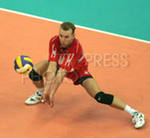 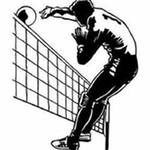 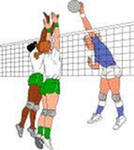 Цели и задачи:Популяризация волейбола среди школьников, совершенствование навыков игры.Повышение образованности учащихся в области истории возникновения и развития волейбола. Формирование у школьников стремление заниматься волейболом.Участники мероприятия:В мероприятии принимают участие учащиеся 11-е классы школы. Состав команды 9 человек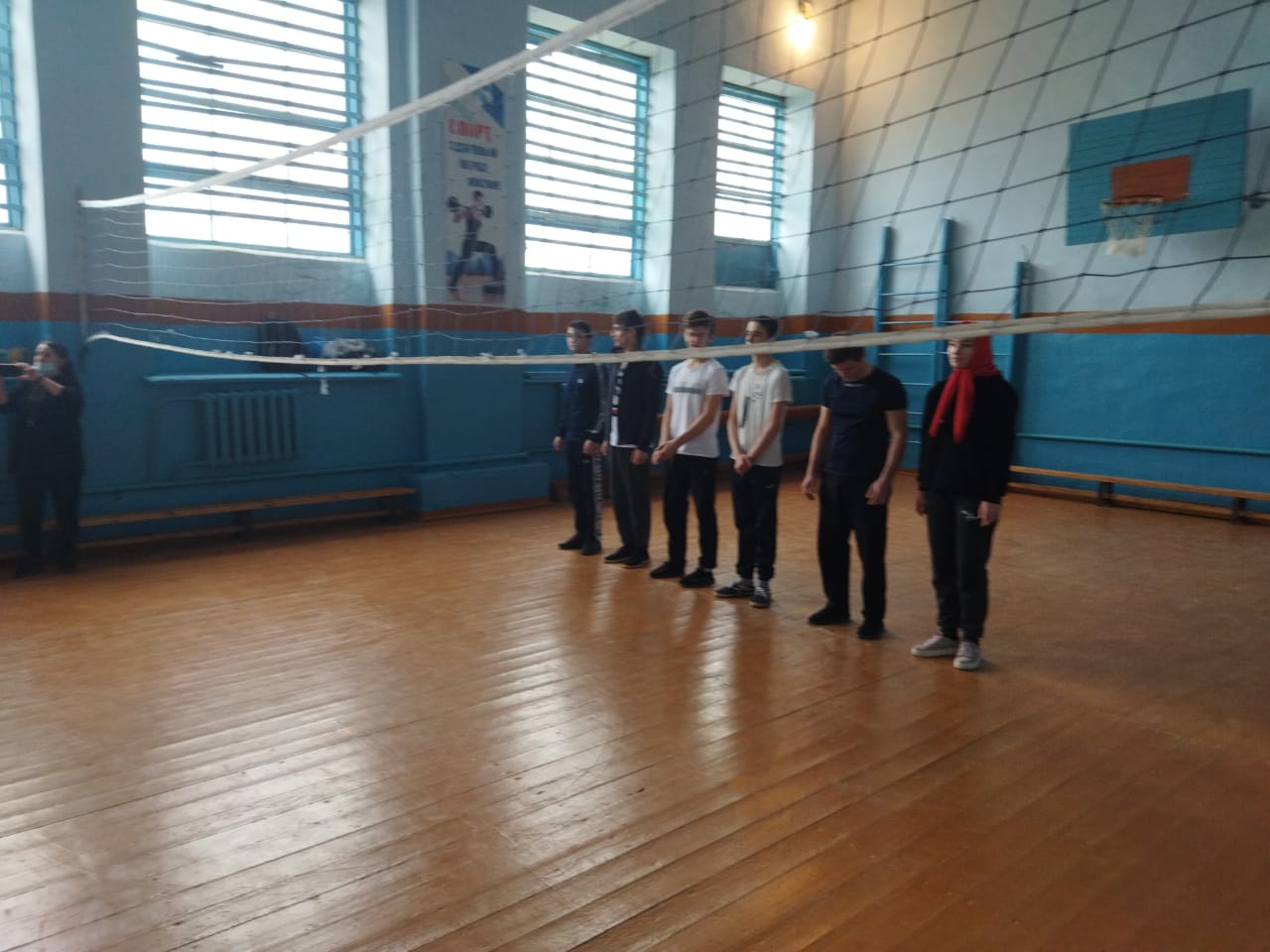 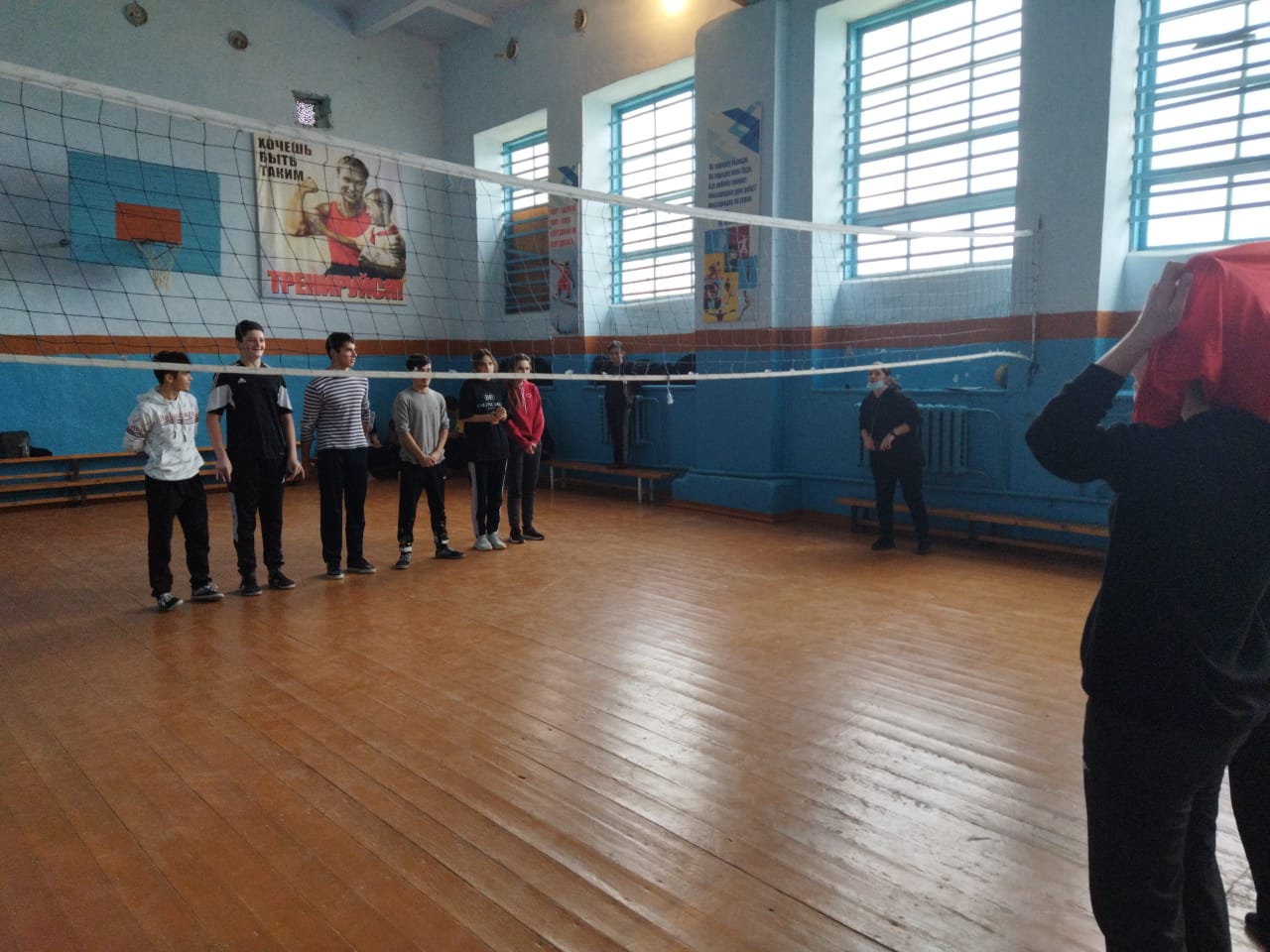 Ответственные за соревнование: учителя физкультуры, спортивный сектор школыМесто и время проведения: спортивный зал МБОУ  «Чинарская СОШ1»Ход мероприятия:Под спортивный марш участники  соревнований заходят в спортивный зал и строятся.  1 ведущий: Во имя грядущих побед,                    Во славу школьного спорта,                    Встречайте спортсменов сегодняшних дней,                    Идущих к новым рекордам!2 ведущий: Шагайте дружно, сильные и смелые!                    Расправьте шире плечи, загорелые!                    Ребята, подтянись! За новые рекорды                    Каждый день борись!  1 ведущий:  Мы рады приветствовать  участников соревнований на нашем празднике, который посвящен замечательному виду спорта-волейболу.2 ведущий: Сегодня мы станем свидетелями интересных  и зрелищных матчей, захватывающей борьбы, техничного владения мячом, молниеносных передач и точных ударов. Получим массу положительных эмоций и  впечатлений.1 ведущий:  В наших соревнованиях участвуют команды (представление команд)2 ведущий: С удовольствием представим Вам судейскую коллегию (представление судей) 1 ведущий: В нашей школе волейболу всегда уделялось огромное внимание. Огромных успехов  добились наши девушки и юноши в Спартакиаде школьников среди школ .  На протяжении многих лет наши спортсмены  защищают честь школы, а также  входят в состав сборной команды . 1 ведущий:   Все добрые слова сказаны, напутствия даны, командам уже не терпится вступить в борьбу.   Игры проводятся по Олимпийской системе. В перерывах между играми проводится викторина с болельщиками на знание волейбола.После окончания игр подводятся итоги, победители и призеры награждаются грамотами и сладкими призами.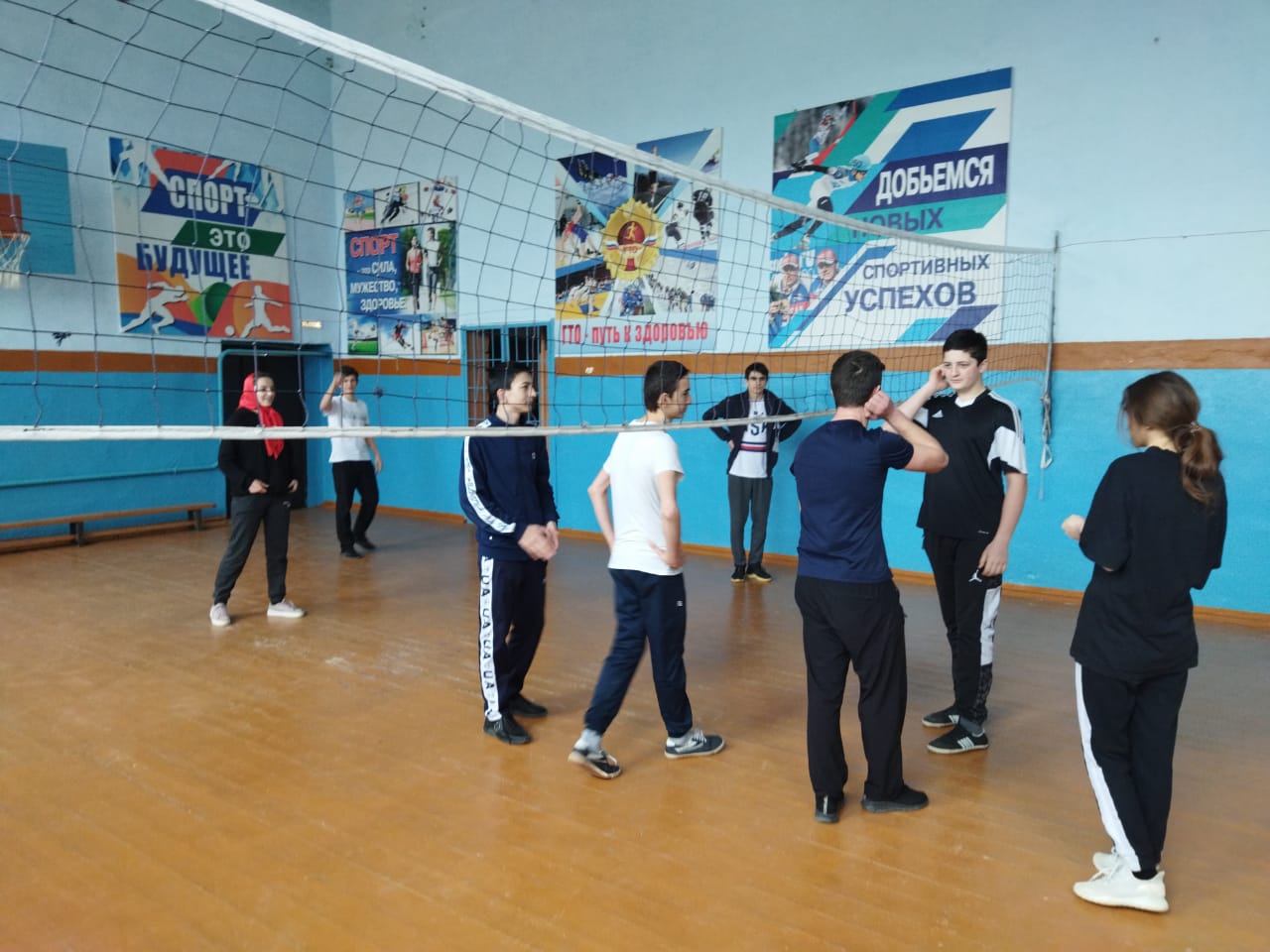 1 ведущий:  Пусть этот день запомнит каждый,                     Задор его с собой возьмет,                     А с волейболом кто подружится однажды,                     Сквозь годы эту дружбу пронесет! 2 ведущий: Спасибо, волейбол,                     За то, что ты веселый,                     За то, что бодрость                     Даришь нам всегда.                     Спасибо, волейбол,                     За солнечные старты!                     Мы говорим тебе:                     Физкульт-Ура!1 ведущий: Вот и подошел к завершению наш праздник. Мы желаем вам здоровья, успехов и новых побед. До новых встреч. 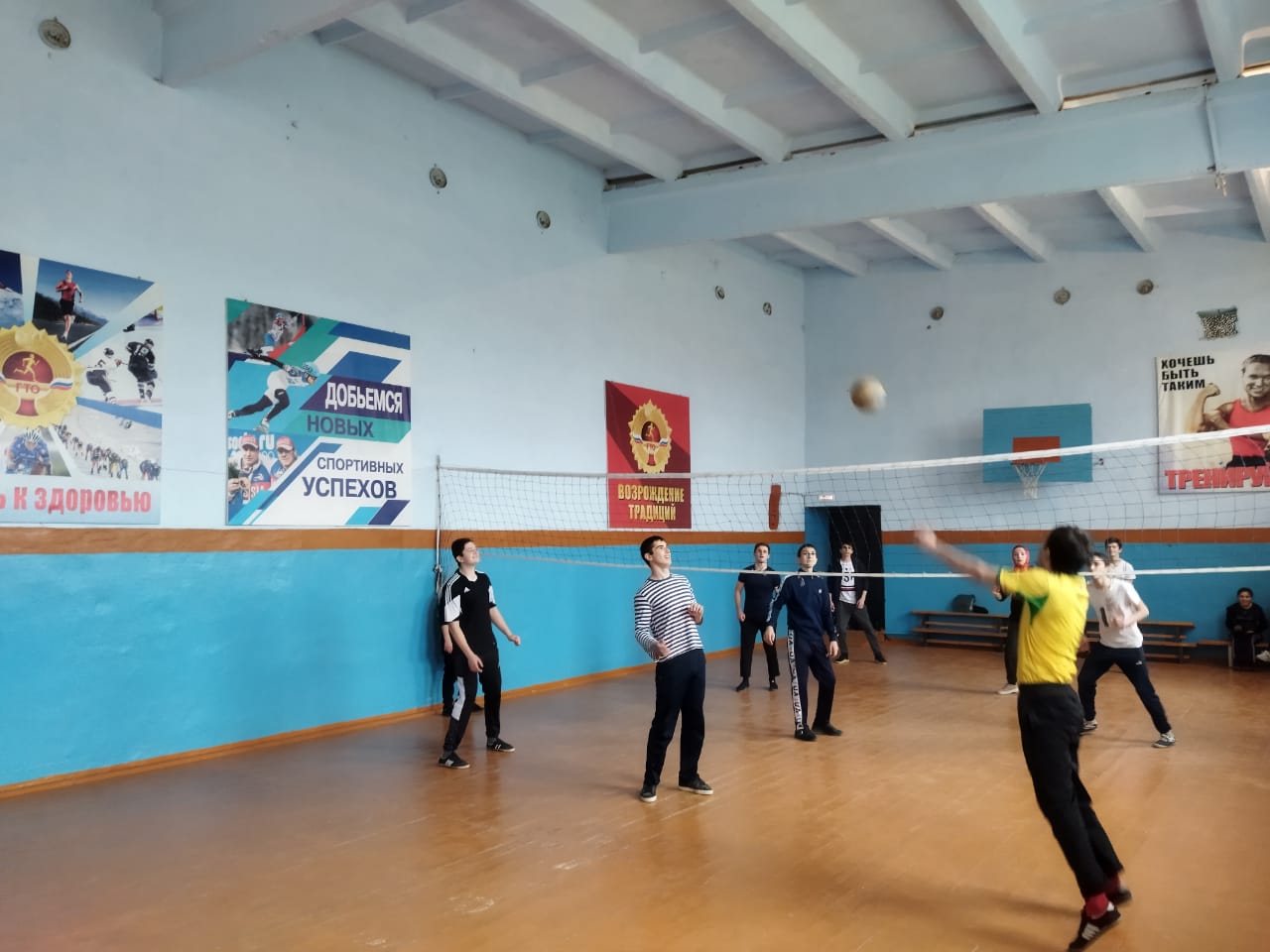 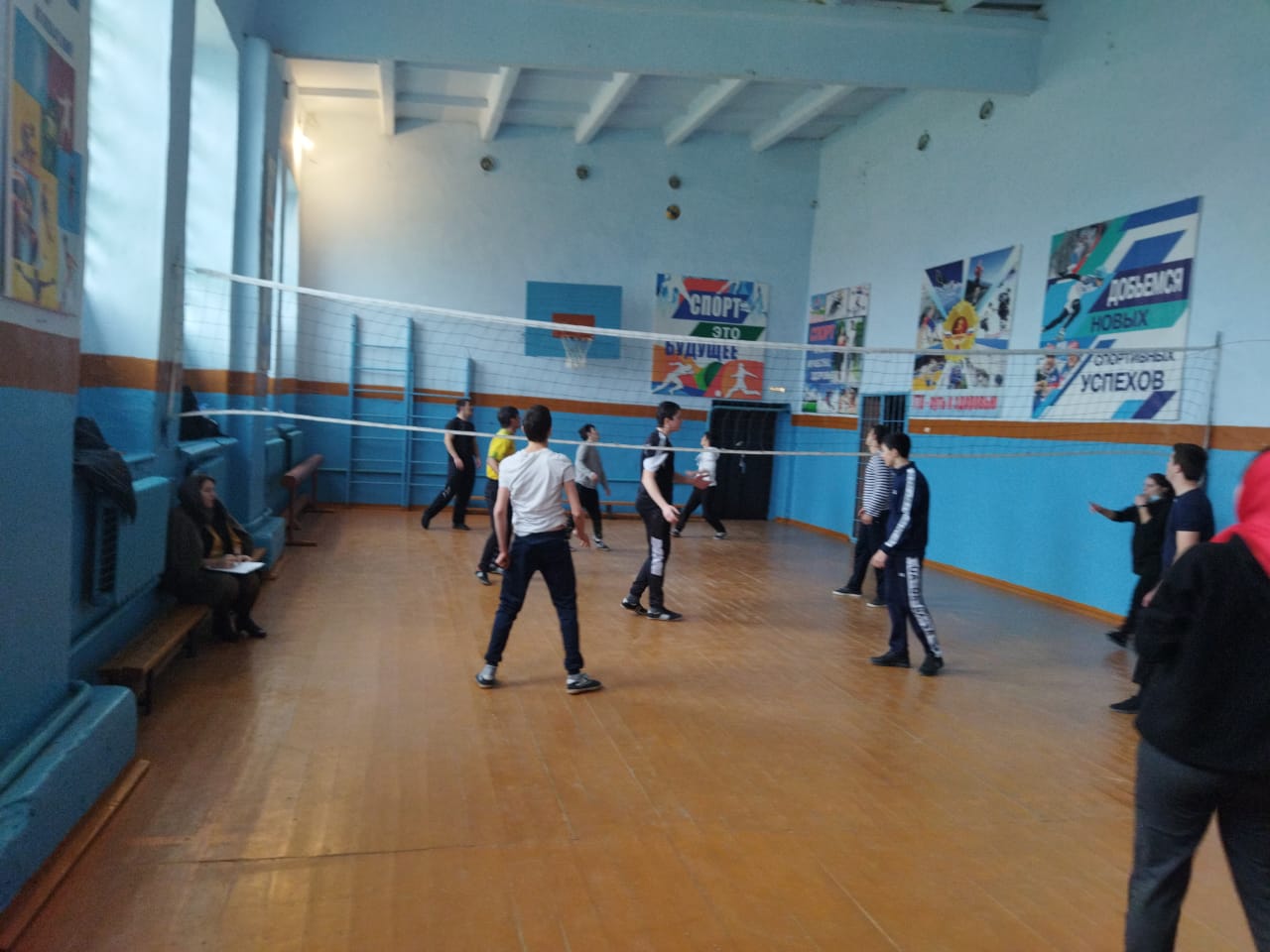 